Filmy dla dzieci i młodzieży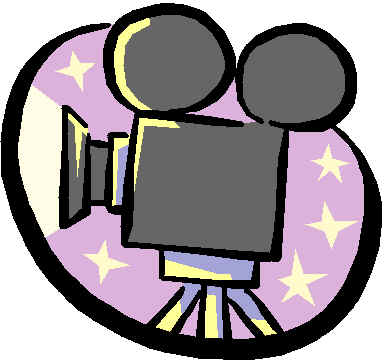 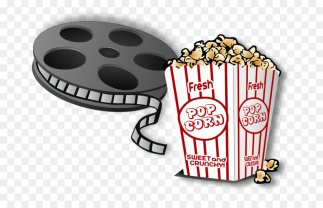 na TVP VODBiblioteka szkolna zachęca wszystkich uczniów do oglądania w wolnych chwilach filmów,  spektakli dla dzieci i młodzieży proponowanych przez telewizję polską. Oto niektóre z nich:Czytanie przed spaniemdla dzieci„Czytanie przed spaniem” to pełen ciepła cykl, w którym znakomici aktorzy i znani dziennikarze czytają dzieciom bajki.Nela Mała Reporterkadla dzieciNela ma dwanaście lat. Od piątego roku życia podróżuje po świecie i nagrywa reportaże ze swoich wypraw. Była już w dalekiej Tanzanii i na Zanzibarze. Odwiedziła Filipiny na Oceanie Spokojnym, w Azji zwiedziła Tajlandię, Malezję i Kambodżę, a w gorącej...W krainie baśnidla dzieciEdukacyjny cykl familijny, utrzymany w konwencji teatralnego widowiska. Wkraczamy do tajemniczego domu, gdzie Bajarz wraz z Bajarką opowiadają nam fascynujące historie, pełne przygód i magii. Kiedy już wygodnie usiądziemy, bajarze przebiorą się kolejno za wszystkich bohaterów opowieści, od pięknych księżniczek...Magiczne drzewodla dzieciDawno, dawno temu, w dalekiej górskiej krainie rósł wielki dąb obdarzony magiczną mocą. Ludzie nie wiedzieli nic o jego wyjątkowych właściwościach i ścięli drzewo.

Rzemieślnicy wykonali z dębiny setki różnych przedmiotów. A tajemnicza moc nadal żyje w drewnie. Jeśli...Ronja, córka zbójnikadla dzieciSerial animowany zrealizowany na podstawie powieści Astrid Lindgren pod tym samym tytułem.
Ronia urodziła się w rodzinie zbójników, którzy swoją siedzibę mają w wielkim zamku w środku lasu. W nocy jej narodzin, piorun roztrzaskał skałę, na którym stał zamek jej...Zwierzaki Czytakidla dzieciTytułowe zwierzaki to Rysia – ruda kotka i Szymek – szop pracz. Mieszkają razem z Michałem, który ma z nimi nie lada kłopoty, bowiem są niesforne i bardzo pomysłowe … Ich szalone koncepcje i wesołe usposobienie sprawiają, że nikt nie...Baśnie i bajki polskiedla dzieciCykl będący ekranizacją najbardziej popularnych tradycyjnych baśni i bajek polskich, znanych i lubianych przez całe pokolenia. Każdy znajdzie tu dla siebie coś, co rozśmieszy, nauczy, skłoni do refleksji. Bajecznie kolorowe animacje, pełne przygód i humoru,...Słoneczna włóczniadla dzieciBohaterem zrealizowanego w koprodukcji polsko-niemieckiej serialu jest 12-letni Max. Jego ojciec, Mateusz, jest naukowcem, fizykiem – teraz uczestniczy w wyprawie ekipy archeologów prowadzących prace wykopaliskowe w Andach. Max, wykraczający swą wiedzą poza przeciętność, nie jest lubiany przez swych szkolnych kolegów,...Pinokiofilmy fabularne/familijneAdaptacja arcydzieła włoskiego pisarza Carlo Collodiego. Baśń „Le avventure di Pinocchio” („Przygody Pinokia”) oczarowała czytelników w latach osiemdziesiątych XIX wieku. „Pewnego razu stary stolarz Dżepetto, który był bardzo samotny, wystrugał z drewna śliczną kukiełkę i dał jej na imię Pinokio....Magiczne drzewodla dzieciDawno, dawno temu, w dalekiej górskiej krainie rósł wielki dąb obdarzony magiczną mocą. Ludzie nie wiedzieli nic o jego wyjątkowych właściwościach i ścięli drzewo.

Rzemieślnicy wykonali z dębiny setki różnych przedmiotów. A tajemnicza moc nadal żyje w drewnie. Jeśli...Szatan z siódmej klasydla dzieciŚliczna dziewczyna o fiołkowych oczach, niezwykła zagadka tkwiąca w pamiętniku oficera napoleońskiego wracającego spod Moskwy, niebezpieczna szajka gotowa na wszystko, by zdobyć skarb oraz sensacyjna akcja okraszona humorem słownym i sytuacyjnym. No i oczywiście... główny bohater - tytułowy szatan z...Dziewczyna i chłopakRekonstrukcja filmowa/serialeZaczynają się wakacje. Rodzeństwo Tomek i Tosia, na chwilę zamieniają się rolami. I właśnie wtedy po Tomka przyjeżdża gajowy, który ma go zabrać do leśniczówki, do wuja Stefana. Przebrana za chłopca Tosia jedzie zamiast brata. W tej sytuacji Tomek zmuszony...Niewiarygodne przygody Marka PiegusaRekonstrukcja filmowa/serialeMarek Piegus to chłopak o wybujałej fantazji, trochę nicpoń, trochę bohater i niestety pechowiec. Przez przypadek zostaje wplątany w historię awanturniczo-kryminalną. A wszystko zaczyna się od nieodrobionych lekcji i wagarów w trakcie, których napotyka bandycką szajkę Alberta Flasza i...Bajki robotówSpektakl Miejskiego Teatru Miniatura w Gdańsku, pokazany na żywo w ramach iTeatru. Opowieść o robotach, obiektach kinetycznych, maszynach oraz chmurach nicości i cukrowej wacie. A wszystko to w oparciu o wyobraźnię Stanisława Lema, który stworzył niezwykłą mapę podróży Klapaucjusza i...Syzyfowe praceseriale/kostiumoweTelewizyjna wersja filmu „Syzyfowe prace”, zrealizowanego na podstawie powieści Stefana Żeromskiego pod tym samym tytułem. Akcja serialu toczy się w drugiej połowie XIX wieku na ziemiach polskich zaboru rosyjskiego. Główny bohater, Marcin Borowicz, rozpoczyna swoją edukację w gimnazjum w Klerykowie....Quo vadisseriale/kostiumowePolska ekranizacja nagrodzonej Noblem powieści Henryka Sienkiewicza w reżyserii Jerzego Kawalerowicza. Widzowie mogą ją porównać z amerykańską wersją z 1951 roku w reżyserii Mervyna LeRoya z Robertem Taylorem i Doborą Kerr oraz włoską w reżyserii Franco Rossiego z Francesco Quinnem...LalkaRekonstrukcja filmowa/serialeMajętny kupiec Stanisław Wokulski, właściciel sklepu galanteryjnego, zakochuje się w Izabeli Łęckiej, pięknej córce zrujnowanego arystokraty.